Департамент образования по социальной политике и культуры администрации г. ИркутскаМуниципальное бюджетное дошкольное образовательное учреждение города Иркутска детский сад № 138 . Иркутск, ул. Советская 72а тел. 29-06-40 факс (3952) 29-06-40 «Неделя психологиив МБДОУ детский сад № 138»
«Я нарисую Мир таким каким хочу, на белом розовом снегу Свою Мечту»Отчет по результатам проведения Недели психологии в ДОУ № 138г.ИркутскаПедагога-психолога Савишниковой Валентины НиколаевныУчастники проекта:Педагог-психолог, воспитатели всех возрастных групп, воспитанники, родители.Сроки реализации:	13-17.03.2023гг.Актуальность:В связи с введением ФГОС ДО, взгляды на   образование дошкольника претерпели изменения. Его обучение перестало быть самоцелью, и переросло в создание благоприятных условий, способствующих его развитию, формированию эмоциональной устойчивости. В возрасте почемучек каждый ребенок как губка впитывает множество информации, но для того, чтобы не перегрузить его знаниями, важно выбрать наиболее эффективные методы и приемы взаимодействия.Актуальность Недели Психологии том, что она раскрывает для детей, родителей, педагогов мир эмоций и чувств ребенка дошкольника. Познание самого себя, навыки общения, способствует интеграции самовыражения, расширяется кругозор-все это позволяет поднять на более высокий уровень взаимодействие всех субъектов образовательной деятельности.Цель мероприятия:Сохранение и укрепление психологического здоровья педагогов, воспитанников ДОУ, повышение интереса родителей и педагогов к психологии, создание благоприятного психологического микроклимата в ДОУ.Задачи недели:-Вовлечение всех участников образовательного процесса в совместную деятельность, -Показать различные формы работы и возможности психологической службы детского сада;-Формировать интерес взрослых к миру ребенка, стремление помогать ему в индивидуально- личностном развитии;-Повысить психологическую компетентность педагогов и родителей.Участники: дети, родители, воспитатели МБДОУ.13.03.-17.03.2023г.ИркутскПлан Недели психологии.ЗаключениеДорогу осилит идущий…В процессе «Недели психологии» были актуализированы такие компетенции как: -Повышение психологической культуры всех субъектов образовательной деятельности.-Определялся вектор интереса взрослых к миру ребенка.-Пропагандировалась психологическая культура и компетентность родителей.-Активизировалась познавательная и творческая деятельность всех субъектов образовательной деятельности.-Показывались все грани деятельности педагога-психолога и волшебные практики прекрасной науки «Психологии», позволяющие претворять мечту в жизнь!Впереди новые горизонты, любите. творите, дерзайте!!!С Вами была педагог-психолог МБДОУ детский сад №138 г. Иркутска Савишникова Валентина Николаевна.                                                                                                        Приложение.День неделиТема дняМероприятия с детьмиМероприятия с родителямиМероприятия с педагогами13мартапонедельник«День радужного настроения»Акция «Радуга настроения	Занятие «Радужные эмоции» Арт-терапия- правополушарного формата (старшая подготовительная группаАкция «Комплимент»(родители пишут комплимент воспитателям)Лепесток на память: «Улыбка и смех приятны для всех»14 мартаВторник«День семьи»Беседа с детьми «Что такое доброта?»Психологическая акция «Здравствуйте. Ладошка добрых пожеланий»» форма приветствия. Лепесток зачина для педагогов:«И хорошее настроение не покинет больше вас» Цветотерапия.15 мартаСреда«День доброты»Арт-занятие на группе старшего дошкольного возраста. «Я рисую МИР»Беседа с родителями средней группы «Особенности поведения трехлетоАкция «Дружба начинается с улыбки»16 мартаЧетверг«День дружбы»Акция «Флеш-моб-Дружба это…!!!(старший дошкольный возраст)Родители бывают разные: Добрые, милые,Прекрасные!!!Встречи по интересам.Испекли мы каравай! Тренинг ресурсности педагога –методом «нейрографика17 мартаПятница«День мечтаний и пожеланий»Психологическая игра: «Волшебная палочка Феи!!!»Психологическая акция «Мой Ребенок-гений»Психологическая акция «Здоровье всему голова»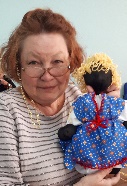 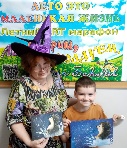 мом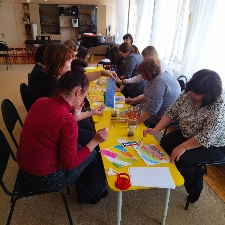 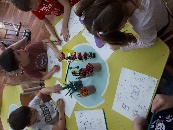 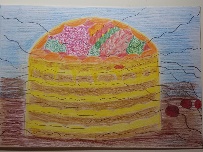 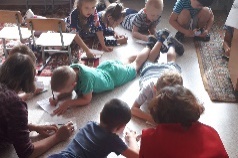 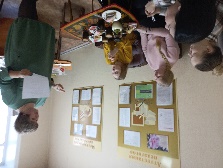 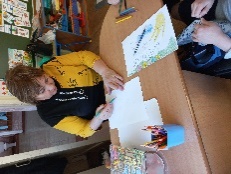 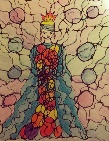 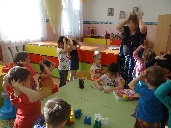 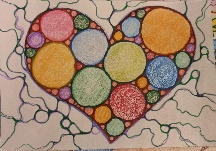 